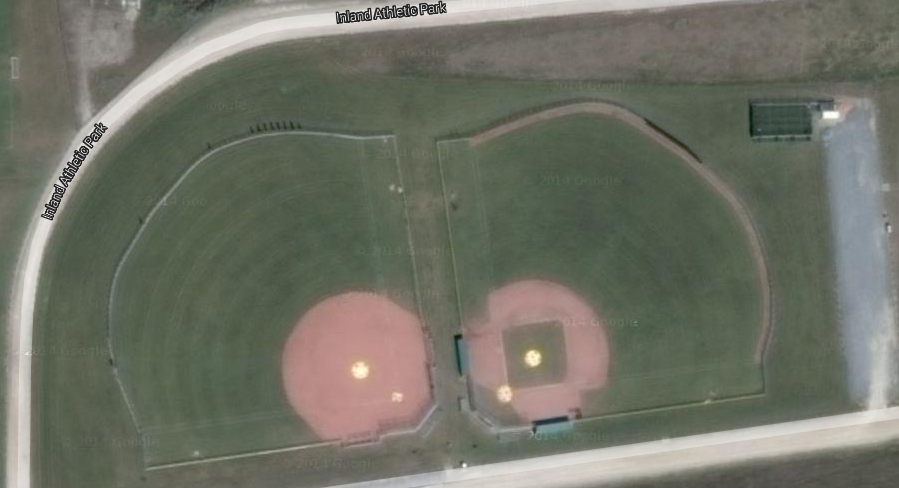 EVERY DAY leave the diamond(s) in better condition than when you started; empty garbages, pick up litter (of course it’s not your litter) pick up recyclables from inside dugouts, as well as inside and outside the diamond. Tarp mounds, batters’ boxes, bullpen mounds. Put bases away, organize and stow hitting screens inside dugouts, put away hoses.Ensure all gates and equipment boxes are locked!Sweep shale off of grass and back onto shale.Fix mound and batters’ boxes every time.Be proud of INLAND and be proud of how you keep it!